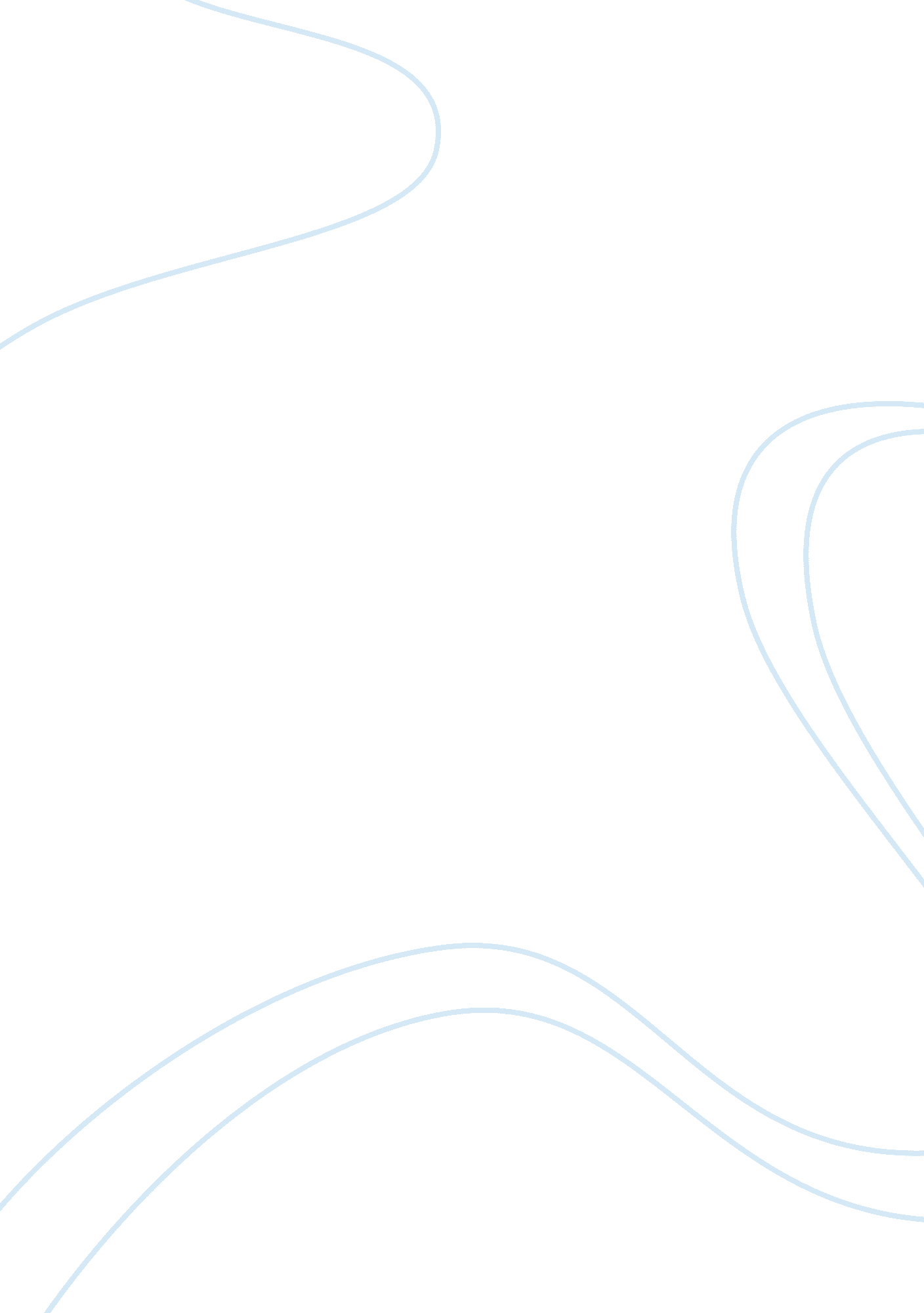 Enrollment system documentation essay sampleEducation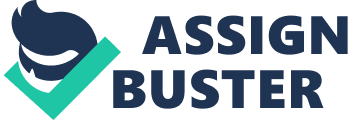 I. INTRODUCTION 
The system design, Enrollment System that will provide the need and storing information in a faster, more convenient way by storing file of the student enrollees in a computer system that will lessen the effort of faculty staff in storing files of each student every now and then. This will also serve as information especially for the irregular students, freshmen, transferee, and professor in able to get access in course, subject, professor, and student enrollees. This information here can be viewed in just a second without worrying that a single file is lost. The idea behind enrollment system is not a new concept. As student enrollees increase every year, enrollment procedure become harder to deal. This will only serve to increase the problem facing enrollment that provides more easy way in enrolling. This will also be a big help to all the enrollment staff especially under the computer department because they are the one who are entitled to touch and read the information from here. It will help our institution to have another system that will upgrade the enrollment processes so as to meet the quality that our institutions are trying to meet. Today, the use of technology has been an effective tool on improving such kind of enrollment system. In this study, the use of Visual Basic will help to improve the efficiency of the enrollment in the St. Mary’s College. II. SCHOOL PROFILE Vision 
The St. Mary’s College of Sta. Maria, Ilocos Sur Incorporated as renounced center as professional and technical education program produced and productive competent and competitive graduated and citizenry here in abroad peace, loving, compassionate and committed to development and welfare society in the environment guided by the love God. Mission 
The St. Mary’s College of Sta. Maria, Ilocos Sur Incorporated conceived in 1948 and opened in 1949 guided by its vision and philosophy education for service to God country men and the protection and training for all especially the indigents and less fortunate individuals imbuing them with appropriate broad knowledge technical and technological skills, cultural and more spiritual values by the SMCians our Filipinos and training them as distinguished and productive workers contributing to the progress and well being of dynamic society and the maintenance of health environment locally and globally. V. OBJECTIVE OF THE STUDY 
1. General Objective 
My general objective is obviously to help ease the problem in managing records on enrolling old and new students. 2. Specific Objective 
I specifically aimed to introduce to the said school the beauty and functionality on using electronic devices such as computers on helping them to compile and manage records on enrollment season, and to propose the computerized system on handling student’s records to avoid mishandling, redundancy, and to prevent records on getting old and damaged by natural calamities like rains, storms and heat. VI. STATEMENT OF THE STUDY 1. 0 General Problem 
The main problem is that the current enrollment system of the school uses manual method which resulted to slow transactions. 2. 0 Specific problem The following are the specific problems in the manual enrollment system: 1. Enrollment transactions such as retrieving information, processing of filled-up enrollment forms, assessing and computing of tuition fees which consumes a lot of time. 2. Difficulty in managing data and information. It is hard to manage and search papers and files in cabinets where you put the student information. VII. HYPOTHESIS OF THE STUDY 
Computerized enrollment system is now used by the universities, colleges and other establishments. I decided to create an enrollment system to lessen the workload of the registrar and staffs and provide accurate information of students when necessary. Computerized enrollment system is very useful for both the firm and students because it rather give an effective and efficient approach for both the students and schools. It is important in such a way that it benefit not only to the students but the administration as a whole. 